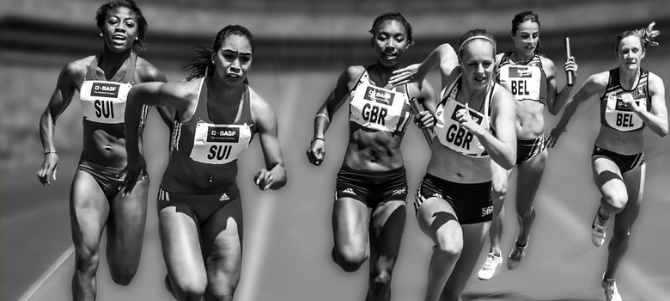 Case Study 1 – Trans Gender Sport Debate.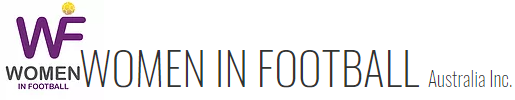 Case Study 2Case Study 3 – Gay Rugby Team, London. 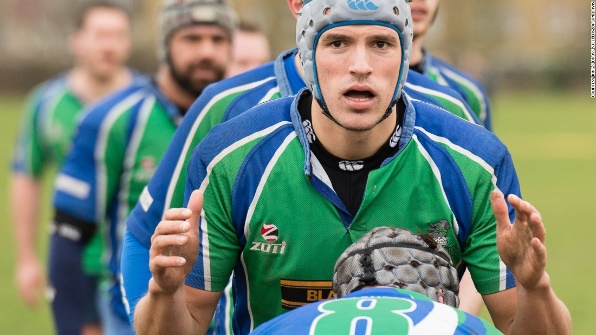 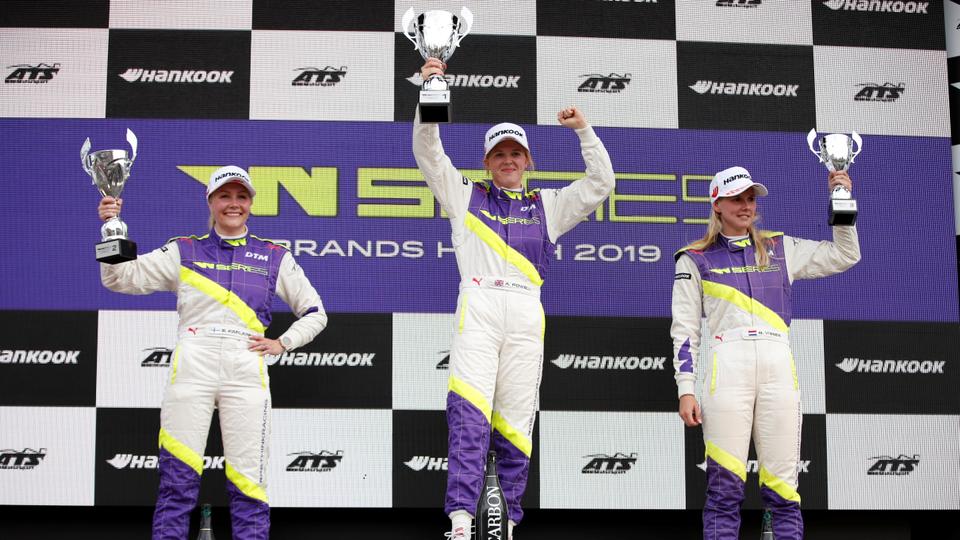 Case Study 4 - Development of W-Series Racing​IB Geography - Inclusion in Sport via Changing Gender RolesOutline the changing gender role and the sportOutline how this is inclusion is being attained.Describe any barriers that have had to be overcomeEvaluate the strengths and weaknesses of the policy.Outline the changing gender role and the sport(s)Outline how this is inclusion is being attained.Describe any barriers that have had to be overcomeEvaluate the strengths and weaknesses of the policy.Outline the changing gender role and the sportOutline how this is inclusion is being attained.Describe any barriers that have had to be overcomeEvaluate the strengths and weaknesses of the policy.Outline the changing gender role and the sport(s)Outline how this is inclusion is being attained.Describe any barriers that have had to be overcomeEvaluate the strengths and weaknesses of the policy.